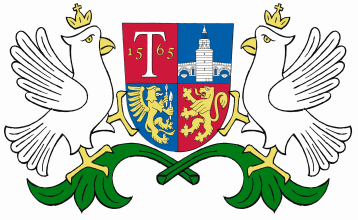                            ОБЩИНА     ТРЯВНА     О Б Я В Л Е Н И ЕОбщина Трявна  уведомява , че със Заповед № 158/21.03.2019 г. на Кмета на община Трявна е допуснато изработване чрез възлагане от заинтересованите лица на ПУП – план за застрояване за УПИ Х-28 – курортни дейности, кв. 506 по плана на с. Черновръх, общ. Трявна, който по кадастралната карта  е поземлен имот с идентификатор 81058.432.21,  с цел  отреждане на имота  „за жилищно строителство“.   